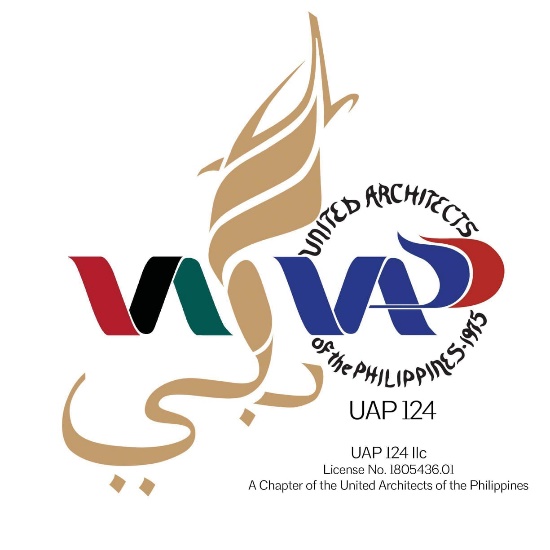 		             			2019 UAP AWARDS WRITTEN DESCRIPTION FORM   PROJECT NUMBER:                                            (Internal Use Only)No company names, logos, or other identifying information may appear on this form and submission package.(___) Architecture (Built)(___) Architecture (Unbuilt)(___) Interior Architecture(___) Innovation and Sustainability(___) Urban Design and Planning(___) Student Thesis Project(___) Architectural Firm of the Year(___) Global Filipino Engineer of the Year (fill up point of contact only)(___) Global Filipino Architect of the Year (fill up point of contact only)DESCRIPTION:(Complete the attached Written Description Form. Written description is to be approximately 250 words or less. The description should clearly explain the design intent, objectives of the architect and/or the client and how the project addresses those objectives. This description will be provided to jury members while they are reviewing the project.)Photocopies of this form may be submitted.  For questions please contact the awards committee at Email: UAP124AWARDS@gmail.comImportant Date:a. The deadline for receipt of the 2019 UAP DUBAI AWARDS ENTRY FORM is: March 1, 2019 before 6:00 PM Gulf Standard Timea. The deadline for receipt of the 2019 UAP DUBAI AWARDS FINAL ENTRIES (ppt and pdf) WITH WRITTEN DESCRIPTION FORM is:     March 15, 2019     before 5:00 PM Gulf Standard TimePROJECTPROJECTPROJECT NAMELOCATIONDATE OF COMPLETIONPLOT AREA (SQFT):BUA (SQFT):BUILDING HEIGHT (SQFT):NO. OF FLOORS